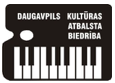 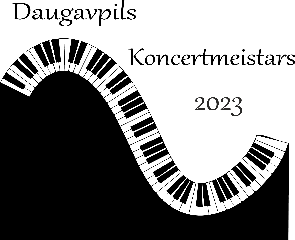 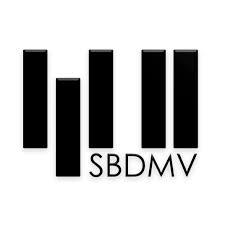 V Starptautiskā Jauno koncertmeistaru konkursaDaugavpils Koncertmeistars 2023NOLIKUMS       Daugavpils kultūras atbalsta biedrība un Staņislava Broka Daugavpils Mūzikas vidusskola sadarbībā ar Daugavpils pilsētas domi, ar Valsts kultūrkapitāla fonda atbalstu rīko konkursu mūzikas skolu un mūzikas vidusskolu jaunajiem pianistiem – koncertmeistariem. Konkursa mērķisAtjaunot mūziķa – koncertmeistara prestižu; attīstīt un popularizēt koncertmeistara profesiju. Konkursa uzdevumi Izzināt šīsdienas situāciju pavadījuma un koncertmeistara klases jomā;Dot impulsu koncertmeistara profesijas apguvei;Attīstīt jauno koncertmeistaru muzicēšanas prasmi;Akcentēt ansambļa muzicēšanas nozīmību, iespējas un pozitīvo ietekmi uz māksliniecisko izaugsmi;Veicināt jaunu radošu ansambļu un jaunu kontaktu izveidi;Kāpināt pavadījuma un koncertmeistara klases audzēkņu un pedagogu profesionālo līmeni.Konkursa norises vieta un laiksKonkurss notiks 2023.gada 1.decembrī Staņislava Broka Daugavpils Mūzikas vidusskolā. Adrese – Kandavas iela 2A, Daugavpils, LV-5401, Latvija; telefons – 654 07900, e-pasta adrese – sbdmv@sbdmv.lv Konkursa noteikumiKonkursā tiek aicināti piedalīties audzēkņi trijās vecuma grupās:A grupa – mūzikas skolu 7. – 9.klases audzēkņi B grupa – mūzikas vidusskolu I – II kursu audzēkņiC grupa – mūzikas vidusskolu III – IV kursu audzēkņiSolisti – ilustratori var būt gan vokālisti, gan instrumentālisti, gan audzēkņi, gan pedagogi. Konkurss notiks vienā kārtā. Konkursa programmaVisu grupu dalībnieki atskaņo:Lielas formas skaņdarbs – ārija vai koncerts (koncertam var būt viena vai vairākas daļas);Konkursa dalībnieka valsts komponista skaņdarbs;Brīvas izvēles  skaņdarbs.Skaņdarbu izvēlē ir vēlama stila un rakstura dažādība.Konkursa programma var tikt atskaņota pēc notīm.Programmas atskaņošanas kopējā (uzturēšanās uz skatuves) hronometrāža:A grupa: 5 – 10 minūtesB grupa: 7 – 12 minūtesC grupa: 9 – 15 minūtes VērtēšanaKonkursu vērtē starptautiska žūrija. Dalībnieku uzstāšanās tiek vērtēta 25 ballu skalā. Žūrijas komisijas locekļi nevērtē savus audzēkņus. Žūrijas lēmums ir galīgs un nav apstrīdams.ApbalvošanaKonkursa uzvarētājiem tiek piešķirti I, II un III pakāpes diplomi un balvas. Var tikt piešķirtas arī sekojošas balvas:par labāko lielās formas atskaņojumu;par labāko konkursa dalībnieka valsts komponista skaņdarba atskaņojumu;par labāko brīvas izvēles skaņdarba atskaņojumu;labākajam solistam – ilustratoram.Konkursā var tikt piešķirtas arī citu juridisko vai fizisko personu, kā arī sabiedrisko organizāciju balvas un prēmijas.Žūrijai ir tiesības nepiešķirt vienu vai vairākus diplomus ar balvām. Gadījumā, ja kādā no grupām kāds no diplomiem ar balvu netiek piešķirts, žūrijai ir tiesības šo balvu iedalīt vai sadalīt citiem konkursa laureātiem (gan dotajā grupā, gan pārceļot uz citu grupu).Konkursa norise ir atklāta. Rīcības komitejai ir tiesības translēt konkursa norisi radio, TV vai ierakstīt to audio un video kasetēs, kā arī izplatīt šos ierakstus nekomerciālos nolūkos bez honorāru izmaksas.Pieteikšanās kārtībaKonkursa dalībniekiem ir jāiesūta sekojoši dokumenti:pieteikums (forma pielikumā)radošā biogrāfijafotogrāfija (augstas izšķirtspējas JPG formātā)apliecinoša dokumenta par dalības naudas iemaksu bankā kopijaPieteikumi ir jāiesūta elektroniski uz e-pasta adresi sbdmv@sbdmv.lv līdz 2023. gada 1.novembrim. Nepilnīgi aizpildīti pieteikumi un pieteikumi bez pielikumiem var tikt neizskatīti.Dalības maksa konkursā ir 15 EURO; tā ir jāpārskaita līdz 2023. gada 1.novembrim. uz sekojošu kontu:Staņislava Broka Daugavpils Mūzikas vidusskola, Kandavas iela 2A, Daugavpils, LV-5401, LatvijaReģ.Nr.90000066001Norēķinu konts LV04TREL2220521005000VALSTS KASE, bankas kods TRELLV22Konkursam Daugavpils Koncertmeistars 2023Ceļa un uzturēšanās izdevumus sedz konkursa dalībnieki. _____________mācību iestādes nosaukumspieteikums konkursam Daugavpils Koncertmeistars 2023Datums _____________                                                                       Direktors __________________Dalībnieka vārds, uzvārdsGrupaMācību iestādes nosaukums, adrese, telefona numurs, e-pasta adrese Pedagoga vārds, uzvārds,Solista – ilustratora vārds, uzvārdsProgrammaKopējā uzstāšanās hronometrāža